Конспект  фрагмента урока  по русскому языкуучитель начальных классов – Зорина Александра Дмитриевна, г. Ижевск, МС(К)ОУ С(К)ОШ  VIII вида № 79Тема урока: по учебному плану Тема фрагмента: знакомство со словарным словом «автомобиль»Класс: зависит от УМК и программы по русскому языкуЦель: знакомство со словарным словом «автомобиль»Задачи: знакомство с орфоэпическим произношением и графическим написанием слова;развитие и коррекция связной письменной речи;привитие навыков культурного поведения в пассажирском транспорте.  Используемые методы и приемы: беседа, иллюстрация, практические упражнения, игра, контроль за правильностью выполнения заданий.Оборудование: ИД SMARTboard Особые условия: данный фрагмент можно  и целесообразнее использовать не на одном уроке, а на нескольких уроках; этапы указаны в соответствии с конструктором словарной работы, данным в  Приложении 1.Используемые источники информации: указаны на последнем слайдеХод урока№Работа учителяСлайд презентацииСлайд презентации1 слайдОргмомент.Оргмомент.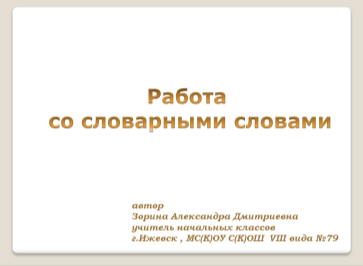 2 слайдЭтап предъявления слова проходит через игру «Что лишнее?»  Найти лищний предмет, объяснить свой выбор..-Что объединяет все эти предметы?Этап предъявления слова проходит через игру «Что лишнее?»  Найти лищний предмет, объяснить свой выбор..-Что объединяет все эти предметы?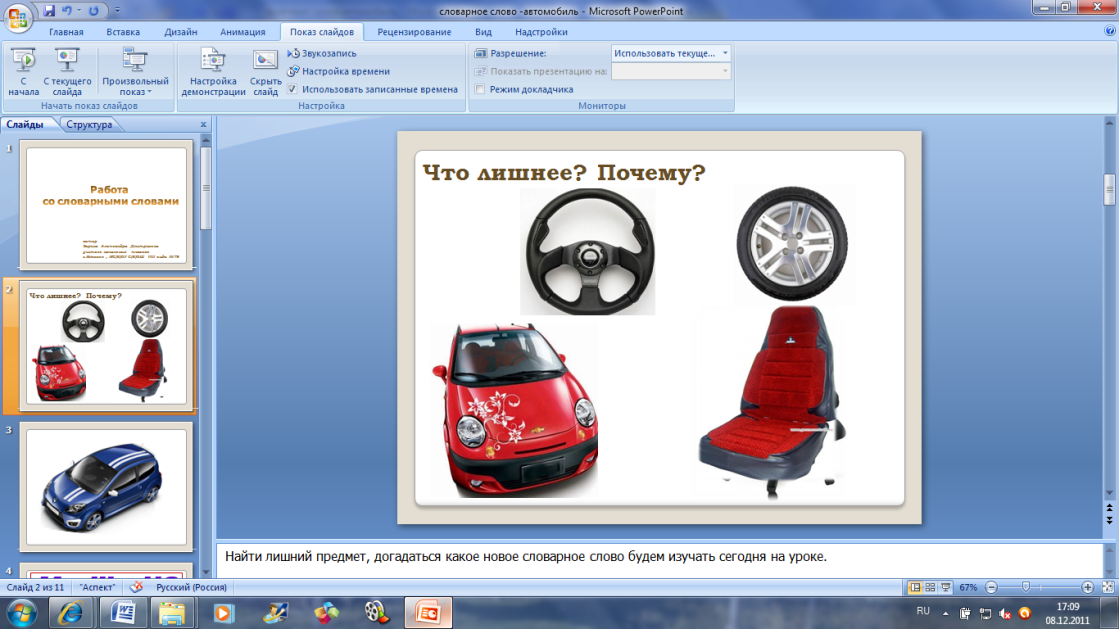 3  слайд- Назовите этот предмет.- Назовите этот предмет.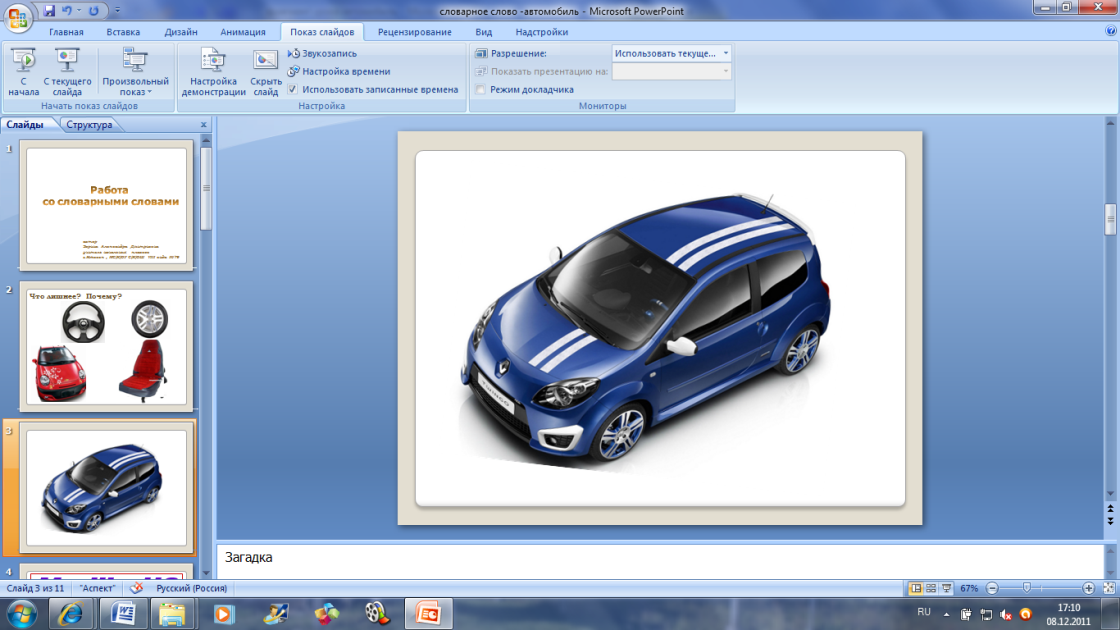 4  слайд- Мы уже знаем словарное слово «машина», назовите  пропущенные буквы в слове. Правильно подобранные буквы встают на место, не правильно – крутятся.-Разгадайте загадку .Кликнуть на угловом значке, расположенном на смайлике. - Мы уже знаем словарное слово «машина», назовите  пропущенные буквы в слове. Правильно подобранные буквы встают на место, не правильно – крутятся.-Разгадайте загадку .Кликнуть на угловом значке, расположенном на смайлике. 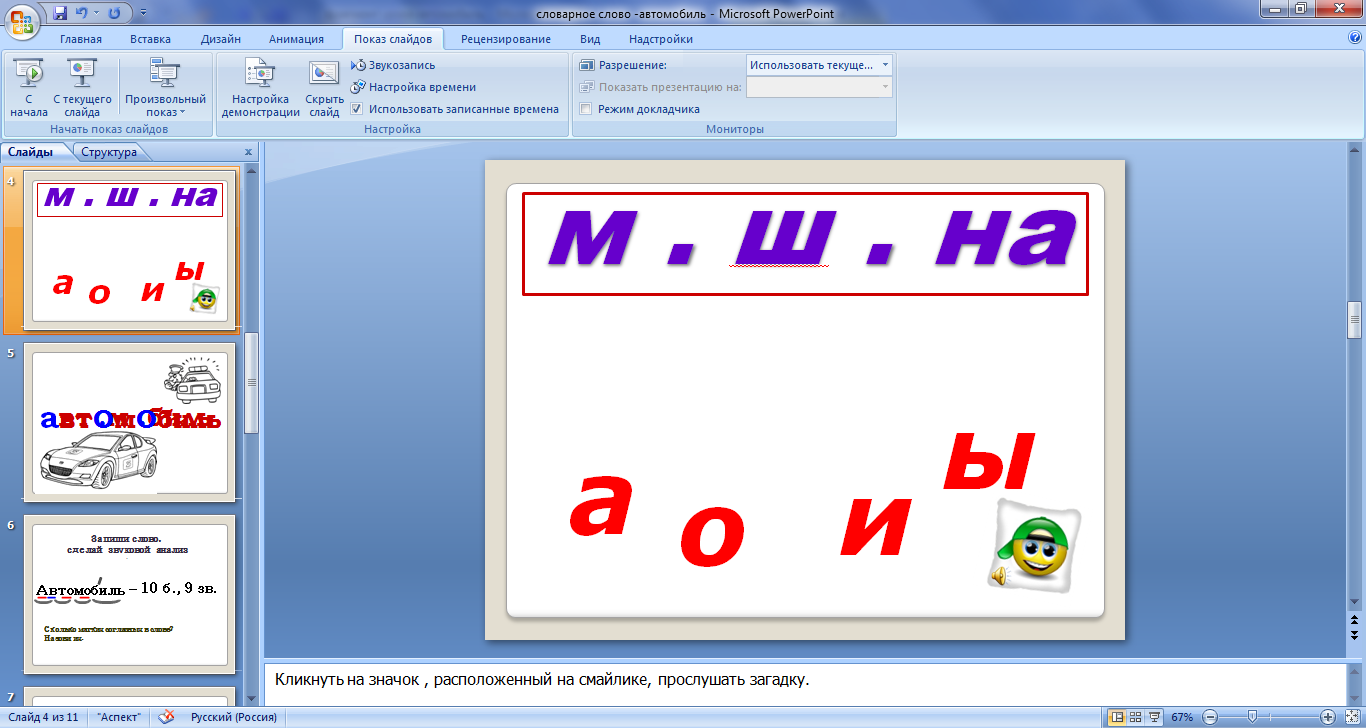 5  слайдРабота над слуховым образом слова.- Как еще можно назвать машину?Многократное проговаривание  слова орфоэпически, чтение слова по слогам, определение букв в трудном  месте, звуковой анализ слова.Вставить пропущенные буквы, для проверки кликнуть мышкой.Работа над слуховым образом слова.- Как еще можно назвать машину?Многократное проговаривание  слова орфоэпически, чтение слова по слогам, определение букв в трудном  месте, звуковой анализ слова.Вставить пропущенные буквы, для проверки кликнуть мышкой.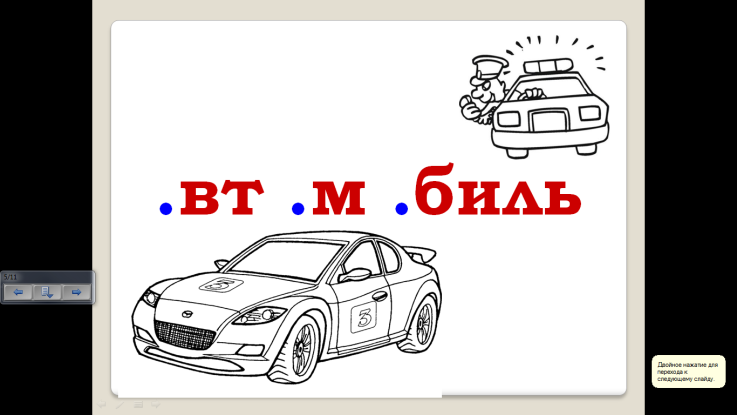 6  слайдЗапись слова    в тетради  и в сюжетной картинке-раскраске . Для деления на слоги, нахождения ударных и безударных гласных воспользоваться инструментом перо затем кликнуть левой  кнопкой мыши  и проверить .Запись слова    в тетради  и в сюжетной картинке-раскраске . Для деления на слоги, нахождения ударных и безударных гласных воспользоваться инструментом перо затем кликнуть левой  кнопкой мыши  и проверить .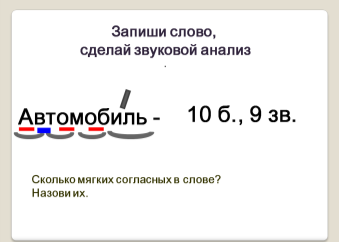 6  слайд7  слайдЗапись слова    Работа над "зрительным" образом слова Игра  « Слово рассыпалось»- Составьте из слогов словарное слов. Запись слова    Работа над "зрительным" образом слова Игра  « Слово рассыпалось»- Составьте из слогов словарное слов. 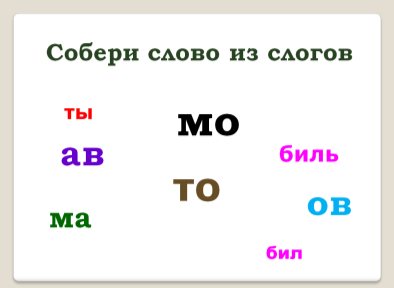 8  слайдОбогащение словаря учащихся и его активизацияПодобрать к слову автомобиль подходящее из предложенных.Как по другому  назвать автомобиль ?Обогащение словаря учащихся и его активизацияПодобрать к слову автомобиль подходящее из предложенных.Как по другому  назвать автомобиль ?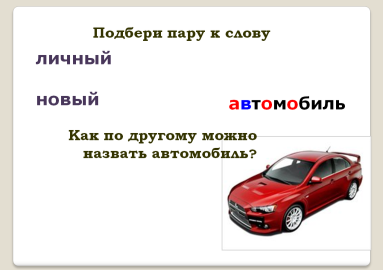 9  слайдРабота над предложениемПервоначально повторить словарные слова прошлого года по сюжетной картинеСоставить предложение по схеме.Работа над предложениемПервоначально повторить словарные слова прошлого года по сюжетной картинеСоставить предложение по схеме.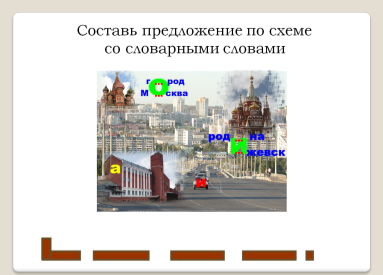 10  слайдПроверить записанное предложение, кликнуть поочередно  на машинках.Проверить записанное предложение, кликнуть поочередно  на машинках.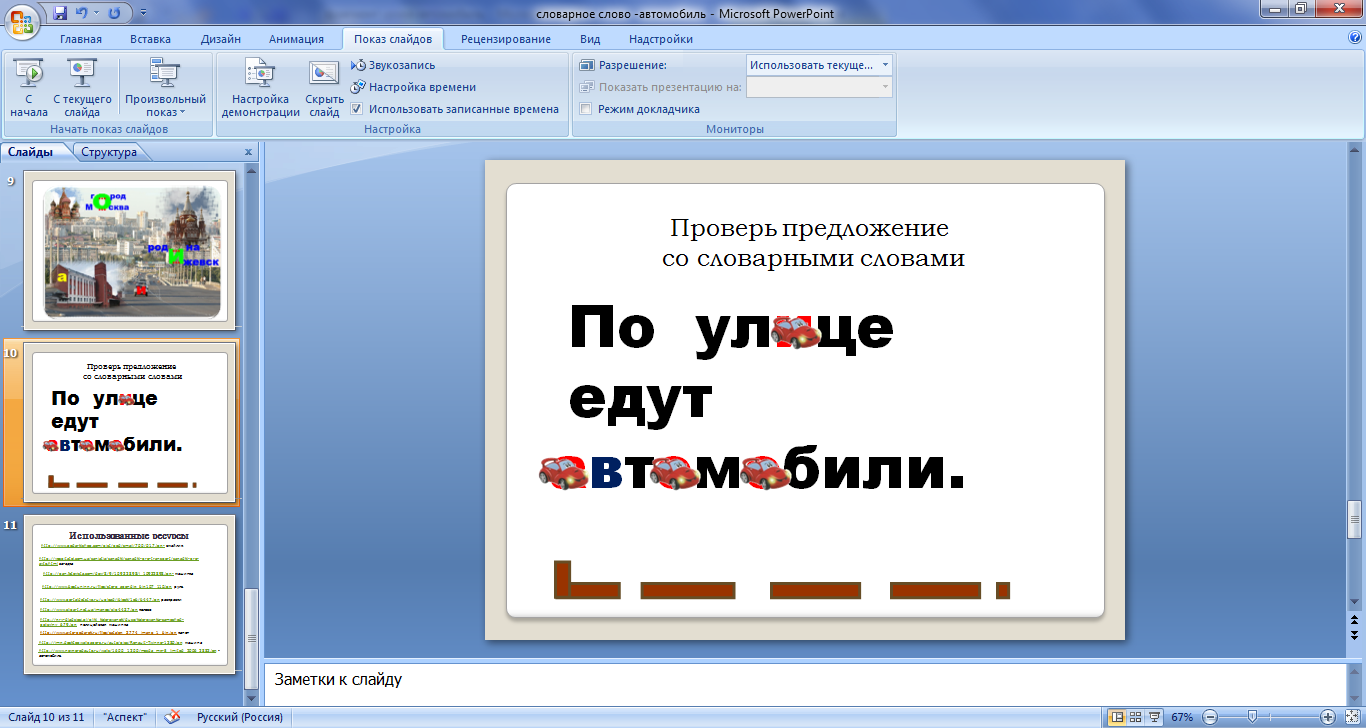 Использованные ресурсыИспользованные ресурсы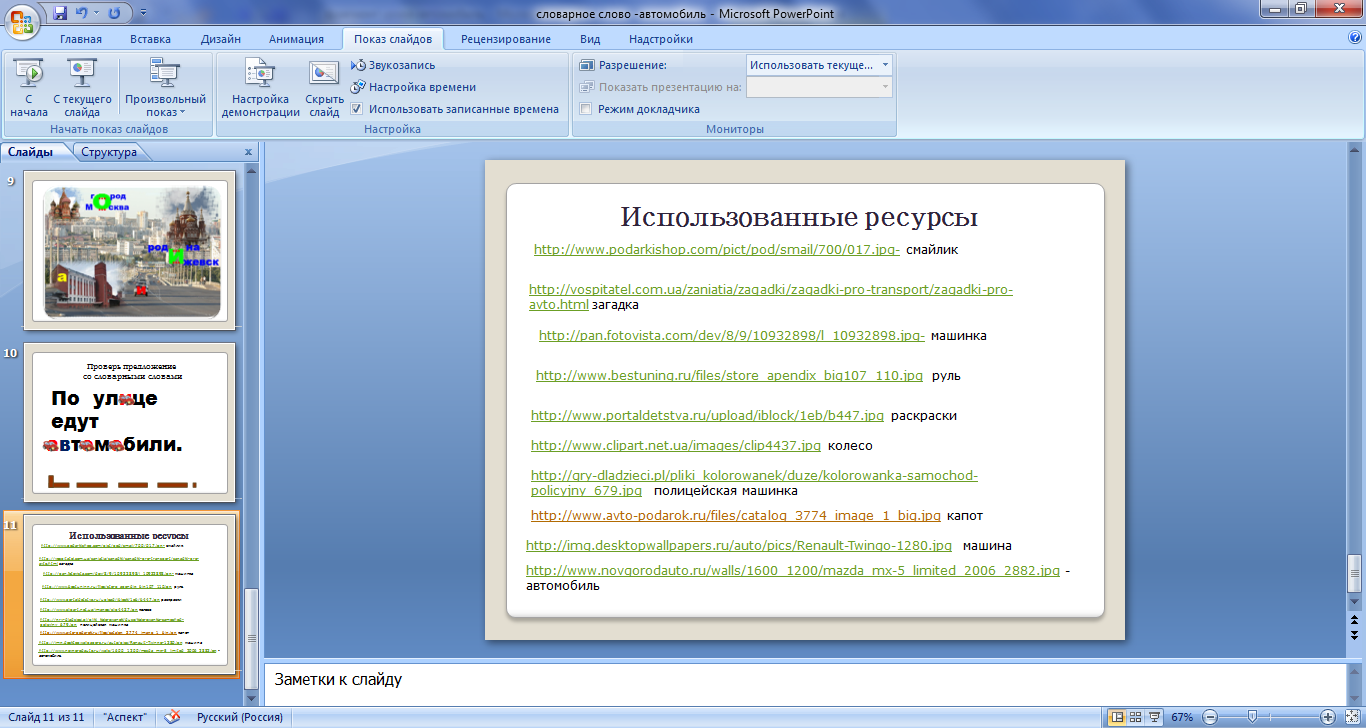 